PRZYKŁADOWE ĆWICZENIA I ZABAWY DLA DZIECI 4 I 5-LETNICH DO WYKORZYSTANIA W DOMUTEMAT: Wakacji czas.... "Lato czeka" - zabawa ruchowa. Do piosenki dziecko maszeruje po sali, naśladuje czynności o których mowa w piosence.https://www.youtube.com/watch?v=hPfioB70WC0Słuchanie wiersza, rozmowa na temat wysłuchanych treści.,,Jedziemy na wakacje” Cz. JanczarskiJedziemy na wakacjedo lasu, nad wodę.Prosimy ciebie, słonkoo piękną pogodę.Jedziemy na wakacjenad morze, na plażę.Kolorowe muszelkiprzynieś, falo, w darze.Jedziemy na wakacjew te góry wysokie.Nie chowajcie się, szczyty,za mgłą, za obłokiem.Jedziemy na wakacjeNa Mazury? Może!Wyjrzyj z krzaków, prawdziwku,czekaj na nas w borze!Pokaz plakatu, rozmowa na temat bezpieczeństwa podczas wakacji.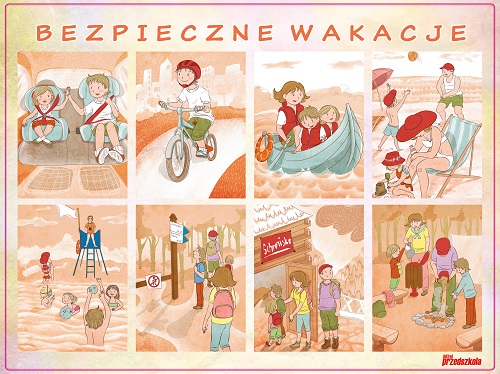 Zagadki słowne do rozwiązania.
Lody 
W kubeczku czy na patyku
wszyscy je lubimy.
Miło latem na języku,
poczuć małą porcję zimy.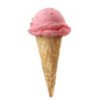 
Słońce 
Świecę mocno dzionek cały,
żeby wszystkim ciepło dać,
by zobaczyć jak przychodzę,
trzeba bardzo wcześnie wstać.



Strój kąpielowy 
Mały, lekki, kolorowy,
latem zawsze modny,
dobry do hasania w wodzie,
na plażę wygodny.



Czapka 
Nad rzeką lub nad morzem,
przez letnie miesiące,
chroni naszą głowę,
przed gorącym słońcem.



Krem do opalania 
W tubce lub butelce,
biały i pachnący.
Trzeba się nim posmarować,
wychodząc na słońce.



Bursztyny 
Zbierane na plaży
brązowe kamyki.
Pięknie zdobią nam pierścionki
albo naszyjniki.



Morze 
Może być niebieskie, szare lub zielone.
Bywa spokojne lub bardzo wzburzone.
Kiedy jego brzegiem ludzie spacerują,
jego małe fale stopy ich całują.



Koło ratunkowe 
Jest lekkie okrągłe
i do nadmuchania.
Przyda się każdemu
w nauce pływania.



Basen 
Kiedy lato spędzasz w mieście,
chcesz poszaleć w wodzie czasem.
Poproś mamę, tatę, siostrę,
żeby wzięli cię na...



Rower wodny 
Mała łódka z siodełkami,
a w niej tata, ty i mama.
Gdy kręcicie pedałami,
łódka płynie sama.



ZOO 
Duży ogród w środku miasta,
dużo domków w nim i klatek.
Zajrzyj tam by się przekonać,
co zwierzęta robią latem.



Skakanka 
Plastikowe rączki
na dość długim sznurku.
Można na niej skakać
latem na podwórku.



Namiot 
Mały domek z materiału,
w nim poduszki oraz koce.
Można smacznie w nim przesypiać
letnie ciepłe noce.



Wesołe miasteczko 
Kolorowe domki, drzewa,
bardzo szybkie karuzele.
W tym wesołym miejscu dobrze
spędzać letnie jest, niedziele.



Mewa 
Biały ptak ponad falami
lata lecz nie śpiewa.
Letnią porą cała plaża,
krzykiem jej rozbrzmiewa.



Muszelka 
Gdy do ucha ją przyłożę,
morza szum powróci do mnie.
W tej skorupce, małe morze,
lato może nam przypomnieć.



Jagody 
Liliowe kuleczki
na zielonym krzaczku,
by je znaleźć trzeba
latem pójść do lasu.



Truskawki 
Polane śmietaną,
cukrem posypane,
smakują wybornie,
w słoneczny poranek.



Ryba smażona 
Chrupiąca i złota,
piecze się lub smaży.
Najchętniej ją jemy
przy nadmorskiej plaży.



Piłka 
Kolorowa kula,
trzeba ją nadmuchać,
by przez całe lato
turlać ją i rzucać.



Plac zabaw 
Są na nich huśtawki
ławki i drabinki.
Latem się tu bawią
chłopcy i dziewczynki.



Czereśnie 
Te letnie owoce
z małymi pestkami,
na zielonych ogonkach
Rosną parami.



Grill 
W metalowym kociołku
węgielki się żarzą.
Na nich w letnie wieczory
ludzie mięsko smażą.



Komary 
Latem jest ich dużo,
a gdy zaczną latać,
siadają na rękach
i trzeba się drapać.



Plecak 
Włóż do niego wszystkie rzeczy:
sok, kanapkę i czapeczkę.
Potem załóż go na plecy
i na letnią idź wycieczkę.



Plaża 
Można na niej się opalać,
Zamki z piasku też budować.
Gdy się znudzi, można z mamą
Brzegiem morza spacerować.



Zamek 
Gdy jest prawdziwy - królowie w nim mieszkają.
Gdy zbudowany z piaski – dzieci zabawę mają.
Jeszcze inny w drzwiach się montuje.
Złodziej może wejść do domu, gdy się popsuje.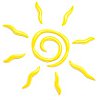 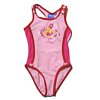 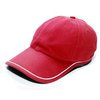 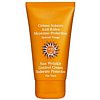 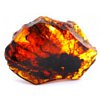 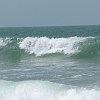 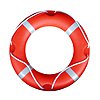 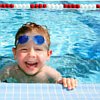 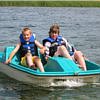 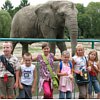 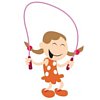 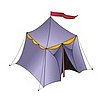 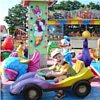 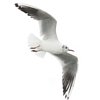 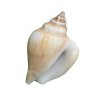 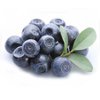 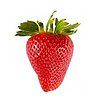 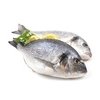 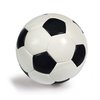 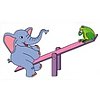 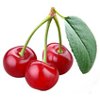 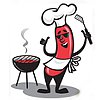 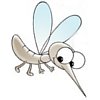 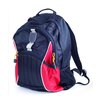 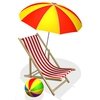 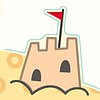 Praca plastyczno-techniczna „Łódeczka”https://www.youtube.com/watch?v=4OesdHZFKNM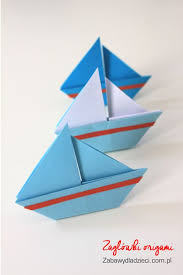 Opracowała: Marlena Andruch, Przedszkole Publiczne Nr 37 w Szczecinie. 